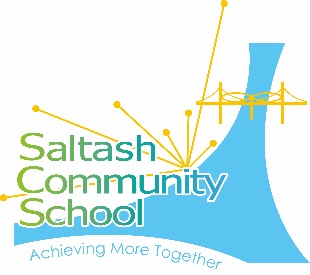 Job title:					Learning Support AssistantGrade:					E					Responsible to:				Head of DepartmentDirect supervisory responsibility:	NoneIndirect supervisory responsibility:	NoneImportant Functional Relationships:	Teachers, students, support staff, parents/carersMain purpose of the jobTo support the progress and learning of all students in the department/subject area. To support the department in meeting the learning needs of all students, including those with special educational needs or disabilities.  To assist the learning of students in and out of the classroom, individually or in groups.  To deliver and report on intervention programmes or activities with individuals or groups, as directed by the head of department.  To work in partnership with teachers and other staff to foster effective learning in all students.Duties and responsibilities:To be aware of and work in accordance with the school’s safeguarding policies and procedures, and to raise any concerns relating to such procedures which may be noted during the course of duty. To plan, prepare, deliver, mark and assess programmes of learning and intervention to support individuals or groups to meet curriculum targets.  To implement lesson plans and learning activities, as directed by teachers, head of department, and SENDCO.  To support the head of department, teachers, and other staff in making progress towards the department and school improvement plans.To assist individuals and groups of students in developing knowledge, skills and attitudes as defined by the curriculum.  To take into account the learning support involved to aid the students to learn as effectively as possible.To establish supportive relationships with students and to promote acceptance and inclusion for all students.To encourage students’ social integration and development within the school setting.  To promote and reinforce students’ self-esteem.To prepare, use, and maintain teaching resources, including wall displays and tidying up classrooms after activities.  To assist in maintaining supplies of classroom materials within the department. To assist with lunch and break time supervision of students on a rota basis in accordance with the School’s Policy for Playground Supervision.To assess, monitor and record students’ health, behaviour, and general well-being.  To provide detailed feedback of any information (including concerns) regarding the well-being and educational needs of students to teachers, Heads of Year, safeguarding team, Deputy SENDCO or SENDCO as appropriate.  To attend and provide reports for meetings or reviews for students, with staff, parents/carers, and/or external agencies, as required.To act as key worker for identified students, as directed by the head of department, Deputy SENDCO, or SENDCO, maintaining regular communication between school and home, and ensuring information about key students is disseminated with relevant staff or home, recorded, and reviewed in a timely manner.To ister minor first aid (as trained), assist in the dispensing of medically prescribed controlled drugs (as per the approved procedure and training) and to assist with the personal hygiene and physical needs of students with regard to health and safety as required, including incontinent students.To attend to the physical and medical needs of students requiring specialist care, for example assisting with one-to-one feeding, istering medication, etc.To meet the mobility needs of student/s, for example assisting in the use of a wheelchair/hoist, ensuring compliance with safe lifting procedures and associated training.To support teachers in meeting the needs of students with social, emotional, or mental health difficulties.  To support teachers and heads of department in the management of students with challenging behaviour so as to prevent harm and disruption to the student or others, within the limits of the post-holder’s training and school policies and procedures.To communicate efficiently and effectively all information, reports, records, etc., as required, to ensure the effective running of the department and school.To participate in department meetings, staff meetings, INSET, and other professional development opportunities as required, taking responsibility for self-development and appraisal/performance management in accordance with SMART performance management policy.  To be responsible for maintaining own knowledge and understanding of subject/curriculum areas, within the guidance of the head of department.To supervise students on educational visits and outings alongside teachers and other support staff.To remain aware of and work within all relevant school working practices, policies and procedures.  To maintain confidentiality of information acquired in the course of undertaking duties, especially information relating to students or staff.To be aware of and adhere to applicable rules, regulations, legislation and procedures including the Schools Equal Opportunities Policy and Code of Conduct, national legislation (including Health and Safety, and Data Protection).To carry out istrative tasks associated with all of the above duties, and to maintain high quality records of work, as directed by teacher, head of department, or SENDCO.  To provide occasional relief cover in the link or LRC, as directed by the SENDCO.To undertake other duties appropriate to the grading of the post as required.Prepared by:		Saltash Community School (SMART)Date:			February 2022PERSON SPECIFICATIONJob Title:	Department Learning Support AssistantDate:		February 2022ATTRIBUTESESSENTIALDESIRABLEHOW IDENTIFIEDRelevant ExperienceExperience of working with children or young people.Knowledge of secondary school systems and National CurriculumExperience of working with students within a classroom environment or similar setting.An interest in developing own practice/experience as an education professionalApplication form.Interview.Education & TrainingGCSE English and Maths, or equivalent qualification.Good levels of literacy and numeracy.Completion of the DfE Induction for Teaching Assistants, CLANSA or Cornwall Certificate in , or similar recognised qualification/training.Level 3 or higher qualifications, or equivalent.Application form.Interview.Special Knowledge & SkillsGood organisational, communication, and ICT skills.Knowledge of a range of issues relevant to education and child development.Knowledge of a particular area of the curriculum or special educational needs.Application form.Interview.Any Additional FactorsAble to prioritise between different demands, to work to deadlines, and to self-motivate.Friendly, tolerant, positive, and patient attitude, willing to celebrate diversity.An interest in learning and education.Team-working and problem-solving approach. An interest in relevant subject areas.Interview.